Choosing Fronted Adverbials that show HOW something happenedA fronted adverbial is a word or phrase that is placed at the start of a sentence. They are used to explain how, where or when something happens. The fronted adverbial is separated from the main sentence by a comma.Example:Like a speeding bullet, Superman flew across the sky.In your book, add a fronted adverbial to the sentence below to show how they happened.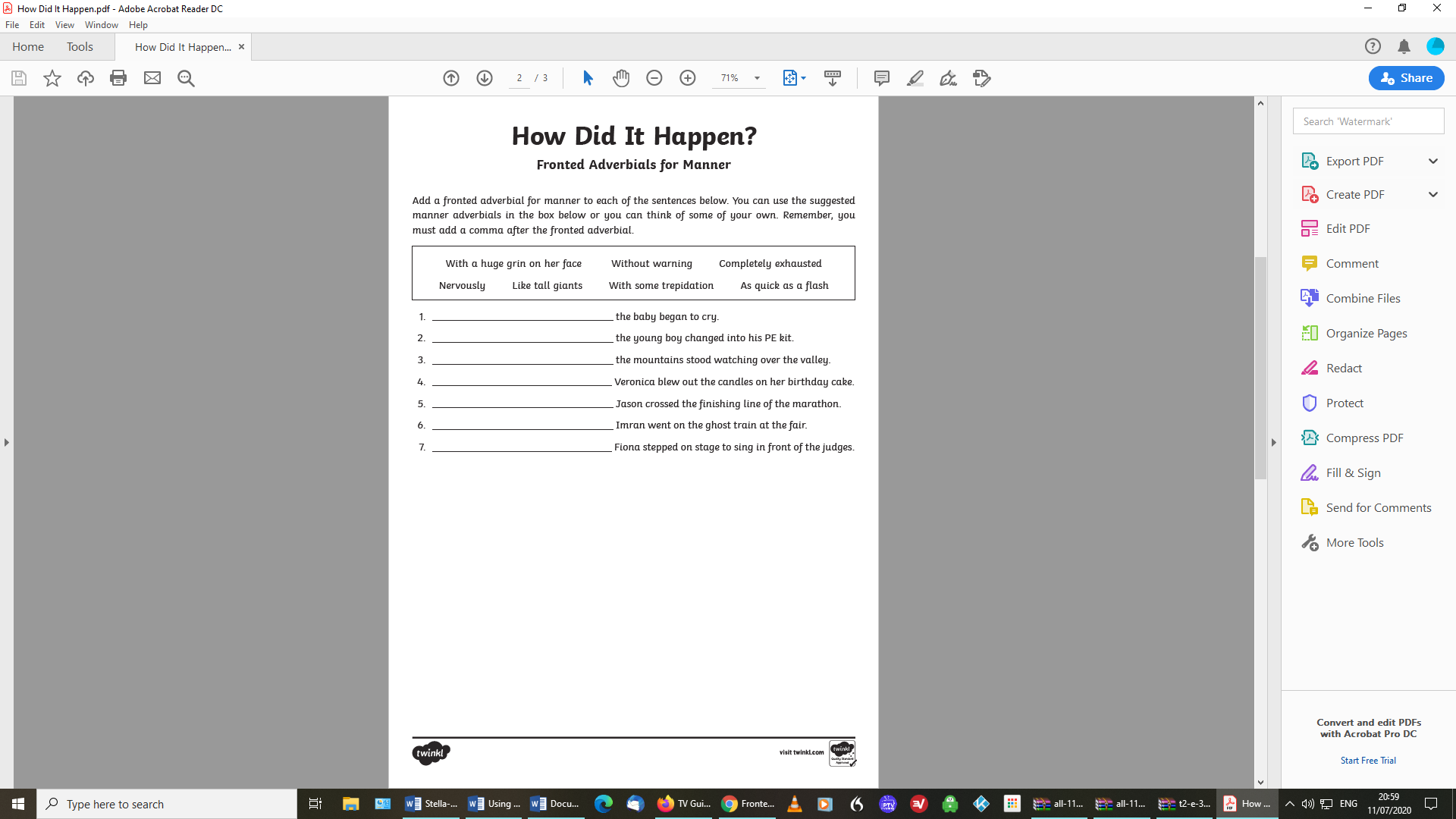 ChallengeCan you use the adverbials in the box above to create your own sentences?